Observations microscopiquesSchéma d’interprétation
(pour une raison de simplicité vous représenterez des cellules ayant 4 chromosomes soit 2n=4)Description des mécanismes chromosomiques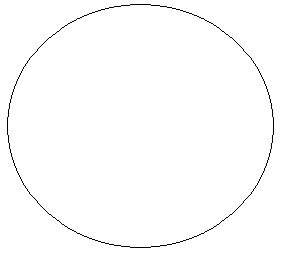 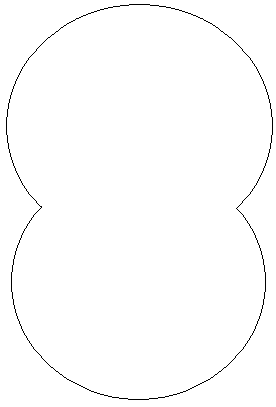 